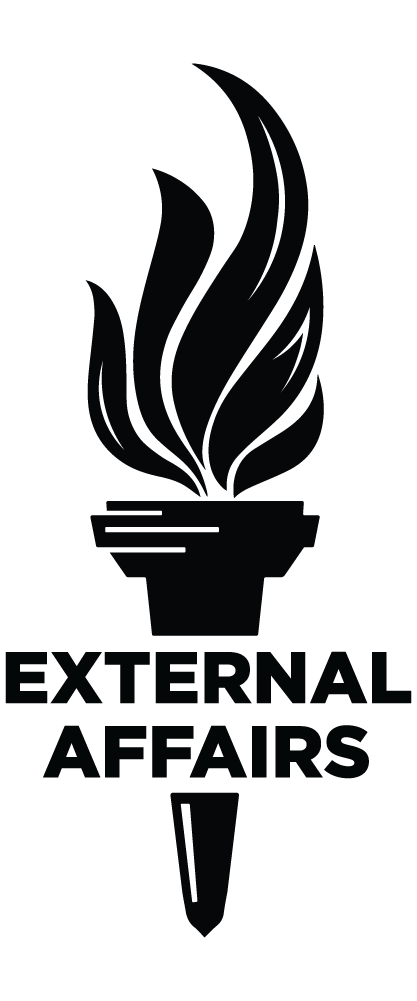 Fall 2020 - GO ListThe “GO” List is a document to be used by External Affairs, in framing collaborations, trajectories, and goals for upcoming semesters. This list is non-exhaustive, and subject to additions and revisions as time progresses. It lays bare the priorities of the Committee, and what steps are left to be taken.THE FALL 2020 GO LISTVOTING RIGHTSElection Day RegistrationPoll Worker RecruitingGOTV Efforts and Voter RegistrationCOVID-19 RESPONSE AND EDUCATIONExpanding Job Networks for On-Campus StudentsAnalyzing Resource Scarcity and COVID-19 PresenceInstitutional Information and Statewide SupportON-CAMPUS SEXUAL VIOLENCE ADDRESSMENTEveryVoiceCT, SB-19, and Future LegislationSUPPORTING STUDENT VOICESAddressing Racism and Policing in ConnecticutGun Violence Prevention Efforts for On-Campus SafetyHistorical PreservationCross-Organizational CollaborationsMore information is subject to be added, and although this document will start as a general guide to advocacy on behalf of External Affairs, it will continue to progress as a framing resource for student activism and advocacy on-campus. Have an addition? Reach out to Noah at externalaffairs@usg.uconn.edu, or leave a comment on this document.IVoting RightsElection Day RegistrationElection Day Registration, or “EDR,” is a form of voter registration specific to Connecticut and other participating states, in that eligible voters may register and vote on the day of an election.In July 2020, the State of Connecticut passed a provision allowing for two registration locations per municipality, an increase from a single location. This will allow for communities such as Mansfield to take in a greater demand for registration.Poll Worker RecruitmentThe Office of the Governor, as well as other state entities and national groups, have recognized that with the COVID-19 pandemic, participation from poll workers will likely decrease. Most of the individuals that work elections are seniors, and will be hesitant to come out and support in-person voting efforts.In anticipation, an opportunity exists with the local Registrars to begin a campaign to get college students excited and participating in Mansfield and the local community to help out during the 2020 Election. This issue will continue to develop over time, and External may play a role in continuing this effort by spreading information about all CT communities.GOTV Efforts and Voter RegistrationGOTV, or “Get Out the Vote,” refers to the period directly before an election where there is an increase in activity to get individuals registered and voting. External has historically bused individuals to the Mansfield Community Center to vote, and will explore a number of options to connect students with resources to cast their ballots.With COVID-19, this issue will present some challenges to previous methods of engagement with students on the issue. Going forward, External will consider what can be done to continue encouraging voter registration and participation in a safe and effective manner.IICOVID-19 Response and EducationJobs for Students On-CampusDuring this time of difficulty for many students finding jobs on and off-campus, External Affairs will work with other organizations to pursue outreach with external firms to bring opportunities to students on campus. Ideally, by bringing information on internships, remote jobs, and other available resources, External will help connect students that need these resources to those services.Collaborations can be formed specifically here with Academic Affairs, and other identifying bodies as conducive to secure business opportunities.Analysis of Resource Scarcity and COVID-19 PresenceExternal is interested in pursuing surveys and data collection methods to connect students to information regarding who is most insecure during the COVID-19 pandemic. Both on-campus and off-campus students can be included in this initiative, and this will be pursued under the guise of publishing and educating on different activities happening at UConn on the macroscopic level.This will be a continuing issue as circumstances regarding COVID-19 and the status of campus change, both in case numbers and operational status.Institutional Information and Statewide SupportThe Committee will begin forming connections with other UConn branch campuses and student governments to reach common ground in advocating for COVID-19 support and aid. Reaching a point of statewide support and collaboration will be important to demonstrating that the issues faced during this virus have had unilateral effects on students throughout Connecticut and the country.Bringing to light accurate information on where COVID-19 stands, and anticipating likely University decisions will be a cornerstone of External policy from here forward.IIIOn-Campus Sexual Violence AddressmentEveryVoiceCT, SB-19, and Future LegislationThe issue of sexual violence on-campus is understood to be one of the worst problems afflicting campus communities across the country. UConn specifically, suffers from some of the worst numbers of sexual violence cases to date nationwide. EveryVoiceCT, a nationwide advocacy group, is interested in partnering with organizations around the state to pass language similar to SB-19 from the 2020 Session, in which harsh restrictions will be placed around behavior that cannot be tolerated.External is interested in pursuing these relationships and strategizing on effective ways to partner for the future, so that both organizations may receive instrumental help and support from one another in navigating the legislative process.IVSupporting Student VoicesAddressing Racism and Policing in ConnecticutWith many discussions had throughout the student body over the status of the UCPD and the Department of Public Safety on-campus, External Affairs is dedicated to ensuring that all student voices are heard and considered on the matter, and wishes for all students to feel safe on campus.External is interested in pursuing partnerships and research with like-minded groups to effectuate change on-campus at a larger scale. Any conversation to be had on this matter must be done in and under the guise of student support, and be in collaboration with a wider student effort to represent our community best.Gun Violence Prevention Efforts for On-Campus SafetyGun Violence, an issue with strong ties to the culture of our on-campus communities, is a problem that External will continue to pursue in this semester and semesters to come. Specifically as it pertains to Sessional and legislative items, preventing shootings on our nation’s campuses will be something that External will devote resources and time to studying and addressing.Historical PreservationIn step with goals from previous semesters, External Affairs is interested in the field of Historical Preservation, in that we can celebrate the history of UConn while also rallying around and supporting where the University is still left to go. Education opportunities for students through infographics, historical seminars, and devoting a body to organize these efforts, will be a part of External’s focus for this semester and going forward.Cross-Organizational CollaborationsIn an overarching sense, this list will continue to be added upon as issues present themselves in consequential lights. As a body that seeks to advocate for students, we will tie in a number of organizations and departments within USG to ensure that the student voice is being heard to the best of our ability.If you have any questions, or additions to this list you wish to make, please be sure to send an email or make appropriate contact.